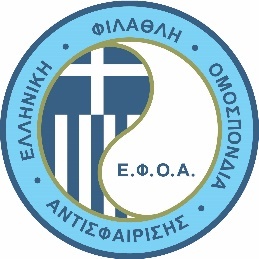 ΑΝΑΚΟΙΝΩΣΗΑνακοινώνονται από τις υπηρεσίες της Ε.Φ.Ο.Α. τα Σωματεία–Μέλητης, με δικαίωμα ψήφου για το έτος 2017.  Παρακαλούνται όλοι οι ενδιαφερόμενοι να ελέγξουν την δραστηριότητα των Σωματείων-Μελών μας, συνεπικουρούμενοι από τις Ενώσεις που ανήκουν, έτσι ώστε το Δ.Σ. της Ε.Φ.Ο.Α. να αποφασίσει την έγκριση των εχόντων δικαίωμα ψήφου για το έτος 2017.Τυχόν διαφοροποιήσεις και συμπληρώσεις θα πρέπει να συζητηθούν μέχρι την Τετάρτη, 17/05/2017.Από την Ε.Φ.Ο.Α.